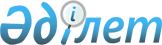 Солтүстік Қазақстан облысы Мамлют ауданы мәслихатының "2023-2025 жылдарға арналған аудандық бюджетті бекіту туралы" 2022 жылғы 26 желтоқсандағы № 31/2 шешіміне өзгерістер және толықтыру енгізу туралыСолтүстік Қазақстан облысы Мамлют ауданы мәслихатының 2023 жылғы 15 қарашадағы № 12/2 шешімі
      Солтүстік Қазақстан облысы Мамлют ауданының мәслихаты ШЕШІМ ҚАБЫЛДАДЫ:
      1. Солтүстік Қазақстан облысы Мамлют ауданы мәслихатының "2023-2025 жылдарға арналған аудандық бюджетті бекіту туралы" 2022 жылғы 26 желтоқсандағы № 31/2 шешіміне келесі өзгерістер және толықтыру енгізілсін:
      1-тармақ жаңа редакцияда жазылсын:
       "1. 2023-2025 жылдарға арналған аудандық бюджеті осы шешімге тиісінше 1, 2 және 3 қосымшаларға сәйкес, соның ішінде 2023 жылға келесі көлемдерде бекітілсін:
      1) кірістер – 4091344,7 мың теңге:
      салықтық түсімдер – 959286,3 мың теңге;
      салықтық емес түсімдер – 57109,2 мың теңге;
      негізгі капиталды сатудан түсетін түсімдер – 5919,8 мың теңге;
      трансферттер түсімі – 3069029,4 мың теңге;
      2) шығындар – 4143261,5 мың теңге;
      3) таза бюджеттік кредиттеу – 7252 мың теңге:
      бюджеттік кредиттер – 25928 мың теңге;
      бюджеттік кредиттерді өтеу – 18676 мың теңге;
      4) қаржы активтерімен операциялар бойынша сальдо – 0 мың теңге;
      қаржы активтерін сатып алу – 0 мың теңге;
      мемлекеттің қаржы активтерін сатудан түсетін түсімдер – 0 мың теңге; 
      5) бюджет тапшылығы (профициті) – - 59168,8 мың теңге;
      6) бюджет тапшылығын қаржыландыру (профицитін пайдалану) – 59168,8 мың теңге;
      қарыздар түсімі – 25875 мың теңге;
      қарыздарды өтеу – 18676 мың теңге;
      бюджет қаражатының пайдаланылатын қалдықтары – 51969,8 мың теңге.";
      7-тармақтың 7) тармақшасы жаңа редакцияда жазылсын:
       "7) 9814,5 мың теңге - Қазақстан Республикасында мүгедектігі бар тұлғалардың құқықтарын қамтамасыз етуге және өмір сүру сапасын жақсартуға, соның ішінде: 
      гигиеналық құралдар – 3503 мың теңге, 
      протездік-ортопедиялық құралдар – 3430,8 мың теңге,
      сурдотехникалық құралдар – 184,7 мың теңге,
      тифлотехникалық құралдар – 883,4 мың теңге;
      арнаулы жүріп-тұру құралдары (кресло – арбалар) – 1812,6 мың теңге;";
      7-тармақтың 17) тармақшасы жаңа редакцияда жазылсын:
       "17) 10304 мың теңге - өрт тіркеме модулін сатып алуға;";
      7-тармақ келесі мазмұндағы 22) тармақшасымен толықтырылсын:
       "22) 14900 мың теңге – коммуналдық меншіктегі жылу желілерін пайдалануды ұйымдастыруға.";
      7-2-тармақтың 4) тармақшасы жаңа редакцияда жазылсын:
       "4) 179367 мың теңге - дамытуға нысаналы трансферттер - Қызыләскер ауылындағы сумен жабдықтау тарату желілерін салуға;";
      9-тармақ жаңа редакцияда жазылсын:
       "9. 2023 жылға арналған мұқтаж азаматтардың жекелеген санаттарына әлеуметтік көмек түрлері бойынша шығындар 29245,5 мың теңге сомасында 4-қосымшаға сәйкес ескерілсін.".
      Нұсқалған шешімнің 1, 4-қосымшалары осы шешімнің 1, 2-қосымшаларына сәйкес жаңа редакцияда жазылсын.
      2. Осы шешім 2023 жылғы 1 қаңтардан бастап қолданысқа енгізіледi. 2023 жылға арналған Мамлют аудандық бюджеті 2023 жылға жекелеген санаттағы мұқтаж азаматтарға әлеуметтік көмектің түрлері
					© 2012. Қазақстан Республикасы Әділет министрлігінің «Қазақстан Республикасының Заңнама және құқықтық ақпарат институты» ШЖҚ РМК
				
      Солтүстік Қазақстан облысы Мамлют ауданы мәслихатының төрағасы 

Ж. Кәрімова
Солтүстік Қазақстан облысы Мамлют ауданы мәслихатының 2023 жылғы 15 қарашадағы № 12/2шешіміне 1-қосымша Солтүстік Қазақстан облысы Мамлют ауданы мәслихатының 2022 жылғы 26 желтоқсандағы № 31/2 шешіміне 1-қосымша
Санаты
Санаты
Санаты
Санаты
Санаты
Санаты
Атауы
Сомасы, мың теңге
Сыныбы
Сыныбы
Сыныбы
Сыныбы
Сыныбы
Атауы
Сомасы, мың теңге
Кіші сыныбы
Кіші сыныбы
Атауы
Сомасы, мың теңге
1
2
2
2
3
3
4
5
1) Кірістер
4091344,7
1
Салықтық түсімдер
959286,3
01
01
01
Табыс салығы
177884,7
1
1
Корпоративтік табыс салығы
167926,3
2
2
Жеке табыс салығы
9958,4
03
03
03
Әлеуметтік салық
459817
1
1
Әлеуметтік салық
459817
04
04
04
Меншiкке салынатын салықтар
237440,1
1
1
Мүлiкке салынатын салықтар
233491,5
3
3
Жер салығы
891,5
4
4
Көлiк құралдарына салынатын салық
3057,1
05
05
05
Тауарларға, жұмыстарға және қызметтерге салынатын iшкi салықтар
71410,5
2
2
Акциздер
3596
3
3
Табиғи және басқа да ресурстарды пайдаланғаны үшiн түсетiн түсiмдер
55802,3
4
4
Кәсiпкерлiк және кәсiби қызметтi жүргiзгенi үшiн алынатын алымдар
12012,2
08
08
08
Заңдық маңызы бар әрекеттерді жасағаны және (немесе) оған уәкілеттігі бар мемлекеттік органдар немесе лауазымды адамдар құжаттар бергені үшін алынатын міндетті төлемдер
12734
1
1
Мемлекеттік баж
12734
2
Салықтық емес түсiмдер
57109,2
01
01
01
Мемлекеттік меншіктен түсетін кірістер
4251,2
5
5
Мемлекет меншігіндегі мүлікті жалға беруден түсетін кірістер
3516,5
7
7
Мемлекеттік бюджеттен берілген кредиттер бойынша сыйақылар
14,7
9
9
Мемлекет меншігінен түсетін басқа да кірістер
720
04
04
04
Мемлекеттік бюджеттен қаржыландырылатын, сондай-ақ Қазақстан Республикасы Ұлттық Банкінің бюджетінен (шығыстар сметасынан) ұсталатын және қаржыландырылатын мемлекеттік мекемелер салатын айыппұлдар, өсімпұлдар, санкциялар, өндіріп алулар
526,9
1
1
Мұнай секторы ұйымдарынан және Жәбірленушілерге өтемақы қорына түсетін түсімдерді қоспағанда, мемлекеттік бюджеттен қаржыландырылатын, сондай-ақ Қазақстан Республикасы Ұлттық Банкінің бюджетінен (шығыстар сметасынан) ұсталатын және қаржыландырылатын мемлекеттік мекемелер салатын айыппұлдар, өсімпұлдар, санкциялар, өндіріп алулар
526,9
06
06
06
Басқа да салықтық емес түсiмдер
52331,1
1
1
Басқа да салықтық емес түсiмдер
52331,1
3
Негізгі капиталды сатудан түсетін түсімдер
5919,8
01
01
01
Мемлекеттік мекемелерге бекітілген мемлекеттік мүлікті сату
4057,4
1
1
Мемлекеттік мекемелерге бекітілген мемлекеттік мүлікті сату
4057,4
03
03
03
Жердi және материалдық емес активтердi сату
1862,4
1
1
Жерді сату
1862,4
2
2
Материалдық емес активтерді сату 
0
4
Трансферттердің түсімдері
3069029,4
01
01
01
Төмен тұрған мемлекеттiк басқару органдарынан трансферттер
106669,1
3
3
Аудандық маңызы бар қалалардың, ауылдардың, кенттердің, ауылдық округтардың бюджеттерінен трансферттер
106669,1
02
02
02
Мемлекеттiк басқарудың жоғары тұрған органдарынан түсетiн трансферттер
2962360,3
2
2
Облыстық бюджеттен түсетiн трансферттер
2962360,3
Функционалдық топ
Функционалдық топ
Функционалдық топ
Функционалдық топ
Функционалдық топ
Функционалдық топ
Атауы
Сомасы, мың теңге
Кіші функция
Кіші функция
Кіші функция
Кіші функция
Атауы
Сомасы, мың теңге
Бюджеттік бағдарламалардың әкімшісі
Бюджеттік бағдарламалардың әкімшісі
Атауы
Сомасы, мың теңге
Бағдарлама
1
1
2
2
3
4
5
6
2) Шығыстар
4143261,5
01
01
Жалпы сипаттағы мемлекеттiк көрсетілетін қызметтер
1002805,8
01
01
Мемлекеттiк басқарудың жалпы функцияларын орындайтын өкiлдi, атқарушы және басқа органдар
515021,1
 112
Аудан (облыстық маңызы бар қала) мәслихатының аппараты
43368,4
001
Аудан (облыстық маңызы бар қала) мәслихатының қызметін қамтамасыз ету жөніндегі қызметтер
43036,6
003
Мемлекеттік органның күрделі шығыстары
331,8
122 
Аудан (облыстық маңызы бар қала) әкімінің аппараты
471652,7
001
Аудан (облыстық маңызы бар қала) әкімінің қызметін қамтамасыз ету жөніндегі қызметтер
206873,7
003
Мемлекеттік органның күрделі шығыстары
6136
113
Төменгі тұрған бюджеттерге берілетін нысаналы ағымдағы трансферттер
258643
02
02
Қаржылық қызмет
1777,3
459
Ауданның (облыстық маңызы бар қаланың) экономика және қаржы бөлімі
1777,3
003
Салық салу мақсатында мүлікті бағалауды жүргізу
1543,2
010
Жекешелендіру, коммуналдық меншікті басқару, жекешелендіруден кейінгі қызмет және осыған байланысты дауларды реттеу
234,1
09
09
Жалпы сипаттағы өзге де мемлекеттiк қызметтер
486007,4
459
Ауданның (облыстық маңызы бар қаланың) экономика және қаржы бөлімі
89975,7
001
Ауданның (облыстық маңызы бар қаланың) экономикалық саясаттын қалыптастыру мен дамыту, мемлекеттік жоспарлау, бюджеттік атқару және коммуналдық меншігін басқару саласындағы мемлекеттік саясатты іске асыру жөніндегі қызметтер
88474,4
015
Мемлекеттік органның күрделі шығыстары
1501,3
495 
Ауданның (облыстық маңызы бар қаланың) сәулет, құрылыс, тұрғын үй-коммуналдық шаруашылығы, жолаушылар көлігі және автомобиль жолдары бөлімі
396031,7
001
Жергілікті деңгейде сәулет, құрылыс, тұрғын үй-коммуналдық шаруашылық, жолаушылар көлігі және автомобиль жолдары саласындағы мемлекеттік саясатты іске асыру жөніндегі қызметтер
147458,2
003
Мемлекеттік органның күрделі шығыстары
3816
113
Төменгі тұрған бюджеттерге берілетін нысаналы ағымдағы трансферттер
244757,5
02
02
Қорғаныс
31227,5
01
01
Әскери мұқтаждар
10931,5
122 
Аудан (облыстық маңызы бар қала) әкімінің аппараты
10931,5
005
Жалпыға бірдей әскери міндетті атқару шеңберіндегі іс-шаралар
10931,5
02
02
Төтенше жағдайлар жөнiндегi жұмыстарды ұйымдастыру
20296
122
Аудан (облыстық маңызы бар қала) әкімінің аппараты
20296
006
Аудан (облыстық маңызы бар қала) ауқымындағы төтенше жағдайлардың алдын алу және оларды жою
8637,3
007
Аудандық (қалалық) ауқымдағы дала өрттерінің, сондай-ақ мемлекеттік өртке қарсы қызмет органдары құрылмаған елдi мекендерде өрттердің алдын алу және оларды сөндіру жөніндегі іс-шаралар
11658,7
03
03
Қоғамдық тәртіп, қауіпсіздік, құқықтық, сот, қылмыстық-атқару қызметі
0
09
09
Қоғамдық тәртіп және қауіпсіздік саласындағы басқа да қызметтер
0
495
Ауданның (облыстық маңызы бар қаланың) сәулет, құрылыс, тұрғын үй-коммуналдық шаруашылығы, жолаушылар көлігі және автомобиль жолдары бөлімі
0
019
Елдi мекендерде жол қозғалысы қауiпсiздiгін қамтамасыз ету
0
06
06
Әлеуметтiк көмек және әлеуметтiк қамсыздандыру
430924,2
01
01
Әлеуметтiк қамсыздандыру
16718,6
451
Ауданның (облыстық маңызы бар қаланың) жұмыспен қамту және әлеуметтік бағдарламалар бөлімі
16718,6
005
Мемлекеттік атаулы әлеуметтік көмек
16218,6
026
Мүгедектерді жұмысқа орналастыру үшін арнайы
жұмыс орындарын құруға жұмыс берушінің шығындарын субсидиялау
0
057
Атаулы мемлекеттік әлеуметтік көмек алушылар болып табылатын жеке тұлғаларды телевизиялық абоненттiк жалғамалармен қамтамасыз ету
500
02
02
Әлеуметтiк көмек
312088,1
 451
Ауданның (облыстық маңызы бар қаланың) жұмыспен қамту және әлеуметтік бағдарламалар бөлімі
312088,1
002
Жұмыспен қамту бағдарламасы
60117,9
004
Ауылдық жерлерде тұратын денсаулық сақтау, білім беру, әлеуметтік қамтамасыз ету, мәдениет, спорт және ветеринар мамандарына отын сатып алуға Қазақстан Республикасының заңнамасына сәйкес әлеуметтік көмек көрсету
3795
006
Тұрғын үйге көмек көрсету
100
007
Жергілікті өкілетті органдардың шешімі бойынша мұқтаж азаматтардың жекелеген топтарына әлеуметтік көмек
29245,5
010
Үйден тәрбиеленіп оқытылатын мүгедек балаларды материалдық қамтамасыз ету
559
014
Мұқтаж азаматтарға үйде әлеуметтік көмек көрсету
130283
017
Оңалтудың жеке бағдарламасына сәйкес мұқтаж мүгедектердi протездік-ортопедиялық көмек, сурдотехникалық құралдар, тифлотехникалық құралдар, санаторий-курорттық емделу, мiндеттi гигиеналық құралдармен қамтамасыз ету, арнаулы жүрiп-тұру құралдары, қозғалуға қиындығы бар бірінші топтағы мүгедектерге жеке көмекшінің және есту бойынша мүгедектерге қолмен көрсететiн тіл маманының қызметтері мен қамтамасыз ету
49675,6
023
Жұмыспен қамту орталықтарының қызметін қамтамасыз ету
38312,1
09
09
Әлеуметтiк көмек және әлеуметтiк қамтамасыз ету салаларындағы өзге де қызметтер
102117,5
451
Ауданның (облыстық маңызы бар қаланың) жұмыспен қамту және әлеуметтік бағдарламалар бөлімі
102117,5
001
Жергілікті деңгейде халық үшін әлеуметтік бағдарламаларды жұмыспен қамтуды қамтамасыз етуді іске асыру саласындағы мемлекеттік саясатты іске асыру жөніндегі қызметтер
55283,7
011
Жәрдемақыларды және басқа да әлеуметтік төлемдерді есептеу, төлеу мен жеткізу бойынша қызметтерге ақы төлеу
300
021
Мемлекеттік органның күрделі шығыстары
501
061
Жұмыс күшінің ұтқырлығын арттыру үшін адамдардың ерікті түрде қоныс аударуына жәрдемдесу
46032,8
062
Біліктілік жүйесін дамыту
0
07
07
Тұрғын үй-коммуналдық шаруашылық
1112388,4
01
01
Тұрғын үй шаруашылығы
156600
495
Ауданның (облыстық маңызы бар қаланың) сәулет, құрылыс, тұрғын-үй коммуналдық шаруашылығы, жолаушылар көлігі және автомобиль жолдары бөлімі
156600
008
Мемлекеттік тұрғын үй қорын сақтауды үйымдастыру
9000
011
Азаматтардың жекелеген санаттарын тұрғын үймен қамтамасыз ету
3600
098
Коммуналдық тұрғын үй қорының тұрғын үйлерін сатып алу
144000
02
02
Коммуналдық шаруашылық
955788,4
495
Ауданның (облыстық маңызы бар қаланың) сәулет, құрылыс, тұрғын-үй коммуналдық шаруашылығы, жолаушылар көлігі және автомобиль жолдары бөлімі
955788,4
013
Коммуналдық шаруашылықты дамыту
1
015
Шағын қалаларды үздіксіз жылумен жабдықтауды қамтамасыз ету
26050
016
Сумен жабдықтау және су бұру жүйесінің жұмыс істеуі
22978,4
058
Ауылдық елді мекендердегі сумен жабдықтау және су бұру жүйелерін дамыту
906759
08
08
Мәдениет, спорт, туризм және ақпараттық кеңістiк
380638,7
01
01
Мәдениет саласындағы қызмет
64167
819
Ауданның (облыстық маңызы бар қаланың) ішкі саясат, мәдениет, тілдерді дамыту және спорт бөлімі
62666
009
Мәдени-демалыс жұмысын қолдау
62666
495
Ауданның (облыстық маңызы бар қаланың) сәулет, құрылыс, тұрғын үй-коммуналдық шаруашылығы, жолаушылар көлігі және автомобиль жолдары бөлімі
1501
036
Мәдениет объектілерін дамыту
1501
02
02
Спорт
10330,8
819 
Ауданның (облыстық маңызы бар қаланың) ішкі саясат, мәдениет, тілдерді дамыту және спорт бөлімі
10329,8
014
Аудандық (облыстық маңызы бар қалалық) деңгейде спорттық жарыстар өткізу
1939
015
Әртүрлі спорт түрлері бойынша аудан (облыстық маңызы бар қала) құрама командаларының мүшелерін дайындау және олардың облыстық спорт жарыстарына қатысуы
8390,8
495
Ауданның (облыстық маңызы бар қаланың) сәулет, құрылыс, тұрғын үй-коммуналдық шаруашылығы, жолаушылар көлігі және автомобиль жолдары бөлімі
1
021
Cпорт объектілерін дамыту
1
03
03
Ақпараттық кеңiстiк
96488,9
819
Ауданның (облыстық маңызы бар қаланың) ішкі саясат, мәдениет, тілдерді дамыту және спорт бөлімі
96488,9
005
Мемлекеттік ақпараттық саясат жүргізу жөніндегі қызметтер
12534,9
007
Аудандық (қалалық) кiтапханалардың жұмыс iстеуi
83126
008 
Мемлекеттiк тiлдi және Қазақстан халқының басқа да тiлдерін дамыту
828
09
09
Мәдениет, спорт, туризм және ақпараттық кеңiстiктi ұйымдастыру жөнiндегi өзге де Қызметтер
209652
819
Ауданның (облыстық маңызы бар қаланың) ішкі саясат, мәдениет, тілдерді дамыту және спорт бөлімі
209652
001
Ақпаратты, мемлекеттілікті нығайту және азаматтардың әлеуметтік сенімділігін қалыптастыру саласында жергілікті деңгейде мемлекеттік саясатты іске асыру жөніндегі қызметтер
42475
004 
Жастар саясаты саласында іс-шараларды іске асыру
12318,3
032
Ведомстволық бағыныстағы мемлекеттік мекемелер мен ұйымдардың күрделі шығыстары
34558,7
113
Төменгі тұрған бюджеттерге берілетін нысаналы ағымдағы трансферттер
120300
10
10
Ауыл, су, орман, балық шаруашылығы, ерекше қорғалатын табиғи аумақтар, қоршаған ортаны және жануарлар дүниесін қорғау, жер қатынастары
123153,9
01
01
Ауыл шаруашылығы
77754,3
474
Ауданның (облыстық маңызы бар қаланың) ауыл шаруашылығы және ветеринария бөлімі
77754,3
001
Жергілікті деңгейде ауыл шаруашылығы және ветеринария саласындағы мемлекеттік саясатты іске асыру жөніндегі қызметтер
58508,7
003
Мемлекеттік органның күрделі шығыстары
5877,6
113
Төменгі тұрған бюджеттерге берілетін нысаналы ағымдағы трансферттер
13368
06
06
Жер қатынастары
31130,5
463
Ауданның (облыстық маңызы бар қаланың) жер қатынастары бөлімі
31130,5
001
Аудан (облыстық маңызы бар қала) аумағында жер қатынастарын реттеу саласындағы мемлекеттік саясатты іске асыру жөніндегі қызметтер
30101,7
007
Мемлекеттік органның күрделі шығыстары
1028,8
09
09
Ауыл, су, орман, балық шаруашылығы, қоршаған ортаны қорғау және жер қатынастары саласындағы басқа да қызметтер
14269,1
459
Ауданның (облыстық маңызы бар қаланың) экономика және қаржы бөлімі
12019
099
Мамандарға әлеуметтік қолдау көрсету жөніндегі шараларды іске асыру
12019
495
Ауданның (облыстық маңызы бар қаланың) сәулет, құрылыс, тұрғын үй-коммуналдық шаруашылығы, жолаушылар көлігі және автомобиль жолдары бөлімі
2250,1
056
Үй жануарларына арналған баспаналар, уақытша ұстау пункттерін салу
2250,1
12
12
Көлiк және коммуникация
460301,7
01
01
Автомобиль көлiгi
459101,7
495
Ауданның (облыстық маңызы бар қаланың) сәулет, құрылыс, тұрғын үй-коммуналдық шаруашылығы, жолаушылар көлігі және автомобиль жолдары бөлімі
459101,7
023
Автомобиль жолдарының жұмыс істеуін қамтамасыз ету
18000
034
Көлiк инфрақұрылымының басым жобаларын іске асыру
434983
045
Аудандық маңызы бар автомобиль жолдарын және елді-мекендердің көшелерін күрделі және орташа жөндеу
6118,7
09
09
Көлiк және коммуникациялар саласындағы өзге де
қызметтер
1200
495
Ауданның (облыстық маңызы бар қаланың) сәулет, құрылыс, тұрғын үй-коммуналдық шаруашылығы, жолаушылар көлігі және автомобиль жолдары бөлімі
1200
039
Әлеуметтік маңызы бар қалалық (ауылдық), қала маңындағы және ауданішілік қатынастар бойынша жолаушылар тасымалдарын субсидиялау
1200
13
13
Басқалар
49554,2
03
03
Кәсiпкерлiк қызметтi қолдау және бәсекелестікті қорғау
20837,5
469
Ауданның (облыстық маңызы бар қаланың) кәсіпкерлік бөлімі
20837,5
001
Жергілікті деңгейде кәсіпкерлікті дамыту саласындағы мемлекеттік саясатты іске асыру жөніндегі қызметтер
20808,8
004
Мемлекеттік органның күрделі шығыстары
28,7
09
09
Басқалар
28716,7
459
Ауданның (облыстық маңызы бар қаланың) экономика және қаржы бөлімі
5716,7
012
Ауданның (облыстық маңызы бар қаланың) жергілікті атқарушы органының резерві
5716,7
819
Ауданның (облыстық маңызы бар қаланың) ішкі саясат, мәдениет, тілдерді дамыту және спорт бөлімі
23000
040
Өңірлерді дамытудың 2025 жылға дейінгі мемлекеттік бағдарламасы шеңберінде өңірлерді экономикалық дамытуға жәрдемдесу бойынша шараларды іске асыру
23000
14
14
Борышқа қызмет көрсету
14,7
01
01
Борышқа қызмет көрсету
14,7
459
Ауданның (облыстық маңызы бар қаланың) экономика және қаржы бөлімі
14,7
021
Жергілікті атқарушы органдардың облыстық бюджеттен қарыздар бойынша сыйақылар мен өзге де төлемдерді төлеу бойынша борышына қызмет көрсету
14,7
15
15
Трансферттер
552252,4
01
01
Трансферттер
552252,4
459
Ауданның (облыстық маңызы бар қаланың) экономика және қаржы бөлімі
552252,4
006
Пайдаланылмаған (толық пайдаланылмаған) нысаналы трансферттерді қайтару
2574,5
024
Заңнаманы өзгертуге байланысты жоғары тұрған бюджеттің шығындарын өтеуге төменгі тұрған бюджеттен ағымдағы нысаналы трансферттер
219898,3
038
Субвенциялар
297425
054
Қазақстан Республикасының Ұлттық қорынан берілетін нысаналы трансферт есебінен республикалық бюджеттен бөлінген пайдаланылмаған (түгел пайдаланылмаған) нысаналы трансферттердің сомасын қайтару
32354,6
3) Таза бюджеттік кредиттеу
7252
Бюджеттік кредиттер
25928
10
10
Ауыл, су, орман, балық шаруашылығы, ерекше қорғалатын табиғи аумақтар, қоршаған ортаны және жануарлар дүниесін қорғау, жер қатынастары
25928
09
09
Ауыл, су, орман, балық шаруашылығы, қоршаған ортаны қорғау және жер
қатынастары саласындағы басқа да қызметтер
25928
459
Ауданның (облыстық маңызы бар қаланың) экономика және қаржы бөлімі
25928
018
Мамандарды әлеуметтік қолдау шараларын іске асыру үшін бюджеттік кредиттер
25928
Санаты
Санаты
Санаты
Санаты
Санаты
Санаты
Атауы
Сома, мың теңге
Сыныбы
Сыныбы
Сыныбы
Атауы
Сома, мың теңге
Кіші сыныбы
Кіші сыныбы
Атауы
Сома, мың теңге
5
5
5
Бюджеттік кредиттерді өтеу
18676
01
Бюджеттік кредиттерді өтеу
18676
1
1
Мемлекеттік бюджеттен берілген бюджеттік кредиттерді өтеу
18676
4) Қаржы активтерімен операциялар бойынша сальдо
0
Қаржы активтерін сатып алу
0
Мемлекеттің қаржы активтерін сатудан түсетін түсімдер
0
Санаты
Санаты
Санаты
Санаты
Санаты
Санаты
Атауы
Сомасы, мың теңге
Сыныбы
Сыныбы
Сыныбы
Атауы
Сомасы, мың теңге
Кіші сыныбы
Кіші сыныбы
Атауы
Сомасы, мың теңге
1
1
1
2
3
3
4
5
5) Бюджет тапшылығы (профициті)
-59168,8
6) Бюджет тапшылығын қаржыландыру (профицитін пайдалану)
59168,8
7
7
7
Қарыздар түсімдері
25875
01
Мемлекеттік ішкі қарыздар
25875
2
2
Қарыз алу келісім-шарттары
25875
Функционалдық топ
Функционалдық топ
Функционалдық топ
Функционалдық топ
Функционалдық топ
Функционалдық топ
Атауы
Сомасы, мың теңге
Кіші функция
Кіші функция
Кіші функция
Атауы
Сомасы, мың теңге
Бюджеттік бағдарламалардың әкімшісі
Бюджеттік бағдарламалардың әкімшісі
Атауы
Сомасы, мың теңге
Бағдарлама
Атауы
Сомасы, мың теңге
1
1
1
2
3
4
5
6
16
16
16
Қарыздарды өтеу
18676
01
Қарыздарды өтеу
18676
 459
Ауданның (облыстық маңызы бар қаланың) экономика және қаржы бөлімі
18676
005
Жергілікті атқарушы органның жоғары тұрған бюджет алдындағы борышын өтеу
18676
Санаты
Санаты
Санаты
Санаты
Санаты
Санаты
Атауы
Сомасы, мың теңге
Сыныбы
Сыныбы
Сыныбы
Атауы
Сомасы, мың теңге
Кіші сыныбы
Кіші сыныбы
Атауы
Сомасы, мың теңге
8
8
8
Бюджет қаражаттарының пайдаланылатын қалдықтары
51969,8
01
Бюджет қаражаты қалдықтары
51969,8
1
1
Бюджет қаражатының бос қалдықтары
51969,8Солтүстік Қазақстан облысыМамлют ауданы мәслихатының2023 жылғы 15 қарашадағы№ 12/2 шешіміне 2-қосымшаСолтүстік Қазақстан облысыМамлют ауданы мәслихатының2022 жылғы 26 желтоқсандағы№ 31/2 шешіміне 4-қосымша
№ р/с
Атауы
Сомасы, мың теңге
1
2
3
1
Атаулы күндер мен мереке күндеріне бір рет әлеуметтік көмек
18235
2
Табиғи зілзаланың немесе өрттің салдарынан немесе әлеуметтік мәні бар аурулардың салдарынан өмірлік қиын жағдай туындаған кезде әлеуметтік көмек
11010,5
Жиыны:
29245,5